Ո Ր Ո Շ ՈՒ Մ«24»  նոյեմբերի  2023 թվականի N 249-ԱՀԱՅԱՍՏԱՆԻ ՀԱՆՐԱՊԵՏՈՒԹՅԱՆ ՀԱՄԱՅՆՔՆԵՐԻ ՏՆՏԵՍԱԿԱՆ ԵՎ ՍՈՑԻԱԼԱԿԱՆ ԵՆԹԱԿԱՌՈՒՑՎԱԾՔՆԵՐԻ ԶԱՐԳԱՑՄԱՆՆ ՈՒՂՂՎԱԾ ՍՈՒԲՎԵՆՑԻԱ ՍՏԱՆԱԼՈՒ ԵՎ  ՀԱՅԱՍՏԱՆԻ ՀԱՆՐԱՊԵՏՈՒԹՅԱՆ  ՇԻՐԱԿԻ ՄԱՐԶԻ ԳՅՈՒՄՐԻ ՀԱՄԱՅՆՔԻ  «ԳՅՈՒՄՐԻ ՀԱՄԱՅՆՔԻ ԹՎՈՎ 3 ՄՇԱԿՈՒԹԱՅԻՆ ՀՈԱԿ-ՆԵՐԻ ՎԵՐԱՆՈՐՈԳՈՒՄ» ՍՈՒԲՎԵՆՑԻՈՆ ՀԱՅՏԻՆ ՀԱՄԱՁԱՅՆՈՒԹՅՈՒՆ ՏԱԼՈՒ ՄԱՍԻՆ    Ղեկավարվելով «Տեղական ինքնակառավարման մասին» օրենքի 18-րդ հոդվածի 1–ին մասի  4-րդ և 25-րդ կետերով և Հայաստանի Հանրապետության Կառավարության 2006 թվականի նոյեմբերի 16-ի թիվ 1708-Ն որոշման 1-ին կետի 2-րդ և 3-րդ ենթակետերով հաստատված կարգերի դրույթներով և հաշվի առնելով 2023 թվականի նոյեմբերի 22-ի հանրային բաց լսման և քննարկման արդյունքները՝ Հայաստանի Հանրապետության Շիրակի մարզի Գյումրի համայնքի ավագանին որոշում է.1. Տալ համաձայնություն` Հայաստանի Հանրապետության համայնքների տնտեսական և սոցիալական ենթակառուցվածքների զարգացմանն ուղղված «Գյումրի համայնքի թվով 3 մշակութային ՀՈԱԿ-ների վերանորոգում» (այսուհետ՝ ծրագիր)  սուբվենցիոն հայտին՝ համաձայն հավելվածի։2. Սահմանել, որ 1) ծրագրի ընդհանուր արժեքը կազմում է  389 161 150 (երեք հարյուր ութսունինը միլիոն մեկ հարյուր վաթսունմեկ հազար մեկ հարյուր հիսուն) Հայաստանի Հանրապետության դրամ, որից համայնքի ներդրման մասնաբաժինը կազմում՝ 175 122 518  (մեկ հարյուր յոթանասունհինգ միլիոն մեկ հարյուր քսաներկու հազար հինգ հարյուր տասնութ) Հայաստանի Հանրապետության դրամ, որը կհատկացվի Հայաստանի Հանրապետության Շիրակի մարզի Գյումրի համայնքի 2024 թվականի բյուջեի 6/6/1  գործառնական դասակարգման (5113) «Շենքերի և շինությունների կապիտալ վերանորոգում » տնտեսագիտական դասակարգման հոդվածից,2) ծրագրի իրականացման հետ առնչվող այլ փաստաթղթերի  ստորագրումը, դրանցից բխող գործառույթների կազմակերպումն իրականացնում է Հայաստանի Հանրապետության Շիրակի մարզի Գյումրի համայնքի ղեկավարը։3. Սույն որոշումն ուժի մեջ է մտնում հրապարակման օրվան հաջորդող օրվանից։Կողմ (24)                                   Դեմ (0)                           Ձեռնպահ (0)ՀԱՅԱՍՏԱՆԻ ՀԱՆՐԱՊԵՏՈՒԹՅԱՆՇԻՐԱԿԻՄԱՐԶԻ ԳՅՈՒՄՐԻ ՀԱՄԱՅՆՔԻ ՂԵԿԱՎԱՐ    		                         ՎԱՐԴԳԵՍ  ՍԱՄՍՈՆՅԱՆԻՍԿԱԿԱՆԻՀԵՏ ՃԻՇՏ է՝  ԱՇԽԱՏԱԿԱԶՄԻ ՔԱՐՏՈՒՂԱՐ                                                                          ԿԱՐԵՆ ԲԱԴԱԼՅԱՆք.Գյումրի«24» նոյեմբերի, 2023 թվական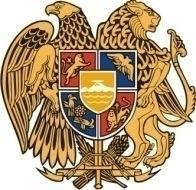 Հ Ա Յ Ա Ս Տ Ա Ն ԻՀ Ա Ն Ր Ա Պ Ե Տ Ո Ւ Թ Յ ՈՒ ՆՇ Ի Ր Ա Կ Ի   Մ Ա Ր Զ Գ Յ ՈՒ Մ Ր Ի   Հ Ա Մ Ա Յ Ն Ք Ի   Ա Վ Ա Գ Ա Ն Ի3104 , Գյումրի, Վարդանանց հրապարակ 1Հեռ. (+374  312)  2-22-00; Ֆաքս (+374  312)  3-26-06Էլ. փոստ gyumri@gyumri.amՎ.ՍամսոնյանԳ.ՄելիքյանԼ.ՍանոյանՄ.ՍահակյանՏ.ՀովհաննիսյանՆ.ՊողոսյանԳ.ՊասկևիչյանԽ.ՎարաժյանՍ.ՀովհաննիսյանՀ.ԱսատրյանՍ.ԽուբեսարյանԱ. ՊապիկյանԱ. ԲեյբուտյանՀ.ՆիկողոսյանՔ.Հարությունյան Շ.ԱրամյանԼ.ՄուրադյանՀ.ՍտեփանյանՎ.ՀակոբյանԿ.Սոսյան Ս.Ադամյան Կ.Մալխասյան Ն.ՄիրզոյանՀ.Մարգարյան 